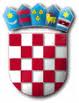 REPUBLIKA HRVATSKAKRAPINSKO-ZAGORSKA ŽUPANIJAGRAD ZLATARGRADONAČELNIKKLASA: 061-01/24-01/01URBROJ: 2140-07-02-24-13Zlatar, 2. travnja 2024.GRAD ZLATARGRADSKO VIJEĆEPREDMET: Zaključak o dodjeli javnih priznanja Grada Zlatara za 2024. godinu – prijedlog za donošenje	Na temelju članka 7. Odluke o javnim priznanjima Grada Zlatara („Službeni glasnik Krapinsko – zagorske županije“ broj 6/07), gradonačelnica Grada Zlatara upućuje Gradskom vijeću Grada Zlatara na donošenje konačni prijedlog Zaključka o dodjeli javnih priznanja Grada Zlatara za 2024. godinu.	Gradonačelnica Grada Zlatara je 22. siječnja 2024. godine uputila Javni poziv za podnošenje prijedloga za dodjelu javnih priznanja Grada Zlatara za 2024. godinu, a rok zaprimanja prijedloga produžen je do 31. ožujka 2024.	Temeljem do 31. ožujka 2024. godine zaprimljenih prijedloga načinjen je konačni prijedlog Zaključka o dodjeli javnih priznanja Grada Zlatara za 2024. godinu, koji se dostavlja u prilogu.GRADONAČELNICAJasenka Auguštan-PentekPrilog:Zaključak o dodjeli javnih priznanja Grada Zlatara za 2024. godinu